Guía de trabajo de Recuperación 2020  Tercero primaria Matemática Instrucciones generales: trabajar ordenadamente las indicaciones de cada inciso.                   De todas las operaciones se debe dejar procedimiento. a. Escribe los divisores de los siguientes números a. 15 		b. 10		c. 18 		d. 6		e. 20  b. Observa los siguientes números, marca con X los pares y circula los impares. a. 40		b. 87		c. 92		d. 125 		e. 79  c. Resuelve las siguientes divisiones. a. 12÷2 	b. 46÷3 	c. 53÷8 	d. 45÷15 	e. 225÷20 d. Observa las siguientes fracciones y escribe < ó > según corresponda. a. 	b.  	c.         d.            e. e. Resuelve las siguientes sumas y restas de fracciones. a.  =        b.    c.       d.     e.   f. Observa y escribe la fracción que se representa en la parte coloreada en cada imagen. 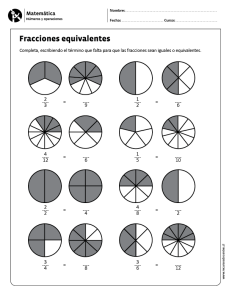 ¿Qué característica puedes observar?  g. Observa las siguientes fracciones circula con rojo las propias y con azul las impropias. a.       b.        c.       d.       e.    h. Resuelve los siguientes problemas. María compró un jugó que le costó Q2.25 y una paleta de chocolate a Q4. 50 ¿Cuánto gastó en total? En la casa de Roberto había un litro de jugo de naranja, él se tomó  de litro y su  hermano Pedro se tomó   también ¿Cuánto se tomaron en total?  Marta compró dos cajas de cereal la de chocolate pesa 0.45 kilogramos y la de hojuelas azucaradas pesa 0.56 kilogramos ¿Cuál pesa más? Guía de trabajo de Recuperación 2020  Tercero primaria Comunicación y Lenguaje L-1 Instrucciones generales: trabajar ordenadamente las indicaciones de cada inciso. a. Responde las siguientes preguntas. 1. ¿Qué son los verbos? (Pág. 136) 2. ¿Cuáles son los pronombres personales? (Pág. 134) 3. ¿Qué son los sinónimos? (Pág. 186) 4. ¿Cuáles son las partes de la carta? (Pág. 184)b. Escribe 2 verbos en tiempo pasado. c. Escribe 2 verbos en tiempo presente. d. Escribe 2 verbos en tiempo futuro. e. Escribe 3 palabras con v. f. Escribe 3 palabras con b. g. Escribe 3 palabras con h. h. Escribe una oración con cada uno de los siguientes pronombres. 1.Yo 	2. Ustedes   3. Él   4. Ella i. Circula los verbos que están en gerundio.Caminar   caminando   beber  bebiendo   cantar  cantando j. Escribe un sinónimo para cada una de las siguientes palabras. Pelo _______________ Carro _______________ Cerdo _______________  Socorrer ______________ Asear _________________ Guía de trabajo de Recuperación 2020  Tercero primaria Medio social Instrucciones generales: trabajar ordenadamente las indicaciones de cada inciso. a. Responde las siguientes preguntas  1. ¿Cuánto dura el periodo de gobierno de un presidente, en Guatemala? (Pág. 160) 2. ¿Cuál es la función del BANGUAT? (Pág. 156) 3. ¿Cuál es el volcán más alto en Centroamérica? (Pág. 135) 4. ¿Cuál es el volcán que sirve de límite entre Guatemala y México? (Pág. 135) 5. ¿Cómo se llama el volcán que tiene una laguna en su cráter? (Pág. 135) 6. ¿Qué es el Cinturón de Fuego del Pacífico? (Pág. 134) 7. ¿Cuáles son los elementos que conforman el Estado de Guatemala? (Pág. 110) 8. ¿Durante qué gobierno se construyó el Palacio Nacional? (Pág. 164) 9. ¿A qué presidente se le conoce como el Reformador de Guatemala? (Pág. 162) 10. ¿Qué presidente fundó el IGSS? (Pág. 166) 11. ¿Cuáles son los organismos del Estado de Guatemala? (Pág. 112) 12. ¿Quiénes integran el Organismo Ejecutivo? (Pág. 112) 13. ¿Qué presidente estableció el Quetzal como moneda oficial de Guatemala?(Pág. 164) 14. ¿Cuál es la principal función del organismo legislativo? (Pág. 113) 15. ¿Cuál es la función del organismo judicial? (pág. 114) 16. ¿Quién es la máxima autoridad del organismo judicial? (Pág. 114) b. Completa la siguiente tabla, escribiendo la información correspondiente. Organismo Ejecutivo   Organismo Legislativo Organismo Judicial Función Sede Integrantes 